ANEXA Nr. 3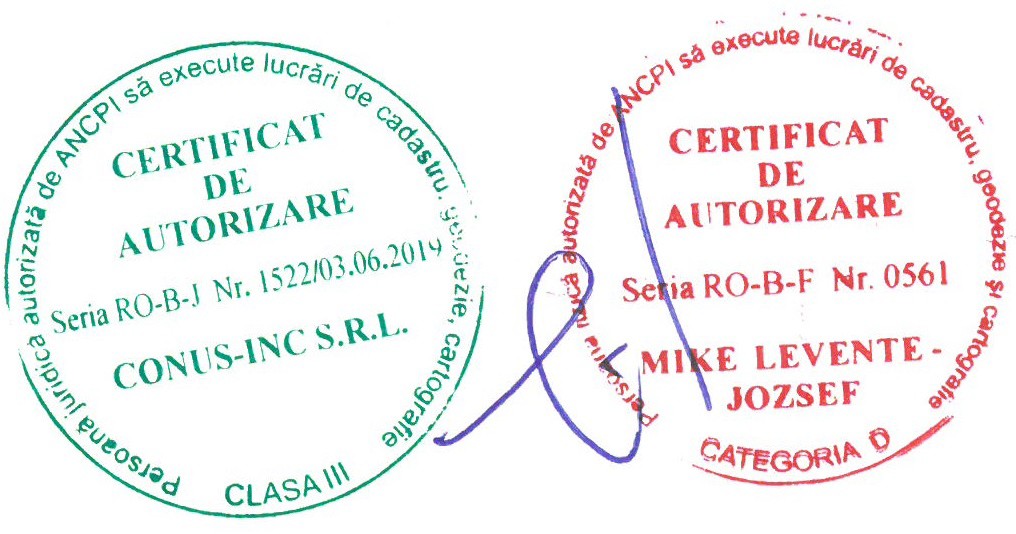 OPISUL ALFABETIC AL TITULARILOR DREPTURILOR REALE DE PROPRIETATE, AL POSESORILOR ȘI AL ALTOR DEȚINĂTORIJudețul HARGHITA UAT DealuNr. crt.Nume / denumire deţinătorData naşterii/ CUIIdentificatorPlanşaSector cadastralAdresa imobiluluiSuprafaţa în proprietate (mp)Suprafaţa în posesie (mp)Observaţii deţinător1ANDRÁS JULIÁNNA29441137Extravilan, Loc. Tibod, UAT. Dealu, Jud. Harghita; (Tarla: 103, Parcela: 667)2632Lipsa CNP2ARANY ANNA29311137Extravilan, Loc. Tibod, UAT. Dealu, Jud. Harghita; (Tarla: 103, Parcela: 663)483Lipsa CNP2ARANY ANNA29421137Extravilan, Loc. Tibod, UAT. Dealu, Jud. Harghita; (Tarla: 103, Parcela: 681/1)5800Lipsa CNP2ARANY ANNA29451137Extravilan, Loc. Tibod, UAT. Dealu, Jud. Harghita; (Tarla: 103, Parcela: 669/1)8665Lipsa CNP2ARANY ANNA29511137Extravilan, Loc. Tibod, UAT. Dealu, Jud. Harghita; (Tarla: 103, Parcela: 657)4369Lipsa CNP2ARANY ANNA29571137Extravilan, Loc. Tibod, UAT. Dealu, Jud. Harghita; (Tarla: 103, Parcela: 652/2)4359Lipsa CNP3ARANY ANNA29501137Extravilan, Loc. Tibod, UAT. Dealu, Jud. Harghita; (Tarla: 103, Parcela: 659)1100Lipsa CNP3ARANY ANNA29661137Extravilan, Loc. Tibod, UAT. Dealu, Jud. Harghita; (Tarla: 103, Parcela: 669/2)536Lipsa CNP3ARANY ANNA29681137Extravilan, Loc. Tibod, UAT. Dealu, Jud. Harghita; (Tarla: 103, Parcela: 681/3; Tarla: 103, Parcela: 681/2)9724Lipsa CNP4BERECI JULIANA- SARIKA26.04.194629461137Extravilan, Loc. Tibod, UAT. Dealu, Jud. Harghita; (Tarla: 103, Parcela: 3375/2)1699Proprietar decedat.4BERECI JULIANA- SARIKA26.04.194629491137Extravilan, Loc. Tibod, UAT. Dealu, Jud. Harghita; (Tarla: 103, Parcela: 3375/1)1105Proprietar decedat.4BERECI JULIANA- SARIKA26.04.194629611137Extravilan, Loc. Tibod, UAT. Dealu, Jud. Harghita; (Tarla: 103, Parcela: 3367, 3368/2)2216Proprietar decedat.4BERECI JULIANA- SARIKA26.04.194629721137Extravilan, Loc. Tibod, UAT. Dealu, Jud. Harghita; (Tarla: 103, Parcela: 3373/1)1053Proprietar decedat.5BERECZI MARIA29401137Extravilan, Loc. Tibod, UAT. Dealu, Jud. Harghita; (Tarla: -, Parcela: -)3000Lipsa CNP5BERECZI MARIA29411137Extravilan, UAT. Dealu, Jud. Harghita; (Tarla: -, Parcela: -)4277Lipsa CNP6BERECZI ZSOLT29401137Extravilan, Loc. Tibod, UAT. Dealu, Jud. Harghita; (Tarla: -, Parcela: -)3000Lipsa CNP,7BERECZI ZSOLT22.03.197729411137Extravilan, UAT. Dealu, Jud. Harghita; (Tarla: -, Parcela: -)42778CSENDOR EVA29521137Extravilan, Loc. Tibod, UAT. Dealu, Jud. Harghita; (Tarla: -, Parcela: -)5481Lipsa CNP8CSENDOR EVA29541137Extravilan, Loc. Tibod, UAT. Dealu, Jud. Harghita; (Tarla: -, Parcela: -)4674Lipsa CNP8CSENDOR EVA29651137Extravilan, UAT. Dealu, Jud. Harghita; (Tarla: -, Parcela: -)5172Lipsa CNP9CSENDOR EVA29521137Extravilan, Loc. Tibod, UAT. Dealu, Jud. Harghita; (Tarla: -, Parcela: -)5481Lipsa CNP9CSENDOR EVA29541137Extravilan, Loc. Tibod, UAT. Dealu, Jud. Harghita; (Tarla: -, Parcela: -)4674Lipsa CNP9CSENDOR EVA29651137Extravilan, UAT. Dealu, Jud. Harghita; (Tarla: -, Parcela: -)5172Lipsa CNP10CSENDOR IOAN29521137Extravilan, Loc. Tibod, UAT. Dealu, Jud. Harghita; (Tarla: -, Parcela: -)5481Lipsa CNP10CSENDOR IOAN29541137Extravilan, Loc. Tibod, UAT. Dealu, Jud. Harghita; (Tarla: -, Parcela: -)4674Lipsa CNP10CSENDOR IOAN29651137Extravilan, UAT. Dealu, Jud. Harghita; (Tarla: -, Parcela: -)5172Lipsa CNPNr. crt.Nume / denumire deţinătorData naşterii/ CUIIdentificatorPlanşaSector cadastralAdresa imobiluluiSuprafaţa în proprietate (mp)Suprafaţa în posesie (mp)Observaţii deţinător11CSENDŐR ÉVA29331137Extravilan, Loc. Tibod, UAT. Dealu, Jud. Harghita; (Tarla: 103, Parcela: -)11859Lipsa CNP12CSENDŐR ÉVA29331137Extravilan, Loc. Tibod, UAT. Dealu, Jud. Harghita; (Tarla: 103, Parcela: -)11859Lipsa CNP13CSENDŐR IOAN29331137Extravilan, Loc. Tibod, UAT. Dealu, Jud. Harghita; (Tarla: 103, Parcela: -)11859Lipsa CNP14DAKO ADALBERT11.07.192729551137Extravilan, UAT. Dealu, Jud. Harghita; (Tarla: 17, Parcela: 653)5211(decedat)15DAKO ANTAL29321137Extravilan, Loc. Tibod, UAT. Dealu, Jud. Harghita; (Tarla: 103, Parcela: 3377/3)7184Lipsa CNP, proprietar decedat.15DAKO ANTAL29601137Extravilan, Loc. Tibod, UAT. Dealu, Jud. Harghita; (Tarla: 103, Parcela: 3377/2, 3381; Tarla: 103, Parcela:3368/1; Tarla: 103, Parcela: 3380;Tarla: 103, Parcela: 3366)8028Lipsa CNP, proprietar decedat.15DAKO ANTAL29691137Extravilan, Loc. Tibod, UAT. Dealu, Jud. Harghita; (Tarla: 103, Parcela: 3373/3)830Lipsa CNP, proprietar decedat.15DAKO ANTAL29731137Extravilan, Loc. Tibod, UAT. Dealu, Jud. Harghita; (Tarla: 103, Parcela: 3372/1)6037Lipsa CNP, proprietar decedat.16DAKO ATTILA19.10.192929551137Extravilan, UAT. Dealu, Jud. Harghita; (Tarla: 17, Parcela: 653)5211(decedat)17DAKO SZILVESZTER06.09.193829551137Extravilan, UAT. Dealu, Jud. Harghita; (Tarla: 17, Parcela: 653)521118DAKO VILHELM29751137Intravilan, Loc. Tibod, UAT. Dealu, Jud. Harghita; (Tarla: 103, Parcela: -)2278Lipsa CNP,19DAKO VILMOS27.02.193329551137Extravilan, UAT. Dealu, Jud. Harghita; (Tarla: 17, Parcela: 653)521120DAKO VILMOS29751137Intravilan, Loc. Tibod, UAT. Dealu, Jud. Harghita; (Tarla: 103, Parcela: -)2278Lipsa CNP21DAKÓ ADALBERT29631137Extravilan, Loc. Tibod, UAT. Dealu, Jud. Harghita; (Tarla: 103, Parcela: 673)357Lipsa CNP22DAKÓ ATTILA29631137Extravilan, Loc. Tibod, UAT. Dealu, Jud. Harghita; (Tarla: 103, Parcela: 673)357Lipsa CNP23DAKÓ IOAN29311137Extravilan, Loc. Tibod, UAT. Dealu, Jud. Harghita; (Tarla: 103, Parcela: 663)483Lipsa CNP23DAKÓ IOAN29421137Extravilan, Loc. Tibod, UAT. Dealu, Jud. Harghita; (Tarla: 103, Parcela: 681/1)5800Lipsa CNP23DAKÓ IOAN29451137Extravilan, Loc. Tibod, UAT. Dealu, Jud. Harghita; (Tarla: 103, Parcela: 669/1)8665Lipsa CNP23DAKÓ IOAN29511137Extravilan, Loc. Tibod, UAT. Dealu, Jud. Harghita; (Tarla: 103, Parcela: 657)4369Lipsa CNP23DAKÓ IOAN29571137Extravilan, Loc. Tibod, UAT. Dealu, Jud. Harghita; (Tarla: 103, Parcela: 652/2)4359Lipsa CNP24DAKÓ IOAN29501137Extravilan, Loc. Tibod, UAT. Dealu, Jud. Harghita; (Tarla: 103, Parcela: 659)1100Lipsa CNP24DAKÓ IOAN29661137Extravilan, Loc. Tibod, UAT. Dealu, Jud. Harghita; (Tarla: 103, Parcela: 669/2)536Lipsa CNP24DAKÓ IOAN29681137Extravilan, Loc. Tibod, UAT. Dealu, Jud. Harghita; (Tarla: 103, Parcela: 681/3; Tarla: 103, Parcela: 681/2)9724Lipsa CNP25DAKÓ IOAN29561137Extravilan, Loc. Tibod, UAT. Dealu, Jud. Harghita; (Tarla: 103, Parcela: 652/1)4900Lipsa CNP26DAKÓ IOSIF29531137Extravilan, Loc. Tibod, UAT. Dealu, Jud. Harghita; (Tarla: 103, Parcela: 655)4832Lipsa CNP27DAKÓ SZILVESZTER29631137Extravilan, Loc. Tibod, UAT. Dealu, Jud. Harghita; (Tarla: 103, Parcela: 673)357Lipsa CNPNr. crt.Nume / denumire deţinătorData naşterii/ CUIIdentificatorPlanşaSector cadastralAdresa imobiluluiSuprafaţa în proprietate (mp)Suprafaţa în posesie (mp)Observaţii deţinător28DAKÓ VILMOS29631137Extravilan, Loc. Tibod, UAT. Dealu, Jud. Harghita; (Tarla: 103, Parcela: 673)357Lipsa CNP29FAZAKAS GABRIELA29311137Extravilan, Loc. Tibod, UAT. Dealu, Jud. Harghita; (Tarla: 103, Parcela: 663)483Lipsa CNP29FAZAKAS GABRIELA29421137Extravilan, Loc. Tibod, UAT. Dealu, Jud. Harghita; (Tarla: 103, Parcela: 681/1)5800Lipsa CNP29FAZAKAS GABRIELA29451137Extravilan, Loc. Tibod, UAT. Dealu, Jud. Harghita; (Tarla: 103, Parcela: 669/1)8665Lipsa CNP29FAZAKAS GABRIELA29511137Extravilan, Loc. Tibod, UAT. Dealu, Jud. Harghita; (Tarla: 103, Parcela: 657)4369Lipsa CNP29FAZAKAS GABRIELA29571137Extravilan, Loc. Tibod, UAT. Dealu, Jud. Harghita; (Tarla: 103, Parcela: 652/2)4359Lipsa CNP30FAZAKAS GABRIELA29501137Extravilan, Loc. Tibod, UAT. Dealu, Jud. Harghita; (Tarla: 103, Parcela: 659)1100Lipsa CNP30FAZAKAS GABRIELA29661137Extravilan, Loc. Tibod, UAT. Dealu, Jud. Harghita; (Tarla: 103, Parcela: 669/2)536Lipsa CNP30FAZAKAS GABRIELA29681137Extravilan, Loc. Tibod, UAT. Dealu, Jud. Harghita; (Tarla: 103, Parcela: 681/3; Tarla: 103, Parcela: 681/2)9724Lipsa CNP31FAZAKAS OLGA29311137Extravilan, Loc. Tibod, UAT. Dealu, Jud. Harghita; (Tarla: 103, Parcela: 663)483Lipsa CNP31FAZAKAS OLGA29421137Extravilan, Loc. Tibod, UAT. Dealu, Jud. Harghita; (Tarla: 103, Parcela: 681/1)5800Lipsa CNP31FAZAKAS OLGA29451137Extravilan, Loc. Tibod, UAT. Dealu, Jud. Harghita; (Tarla: 103, Parcela: 669/1)8665Lipsa CNP31FAZAKAS OLGA29511137Extravilan, Loc. Tibod, UAT. Dealu, Jud. Harghita; (Tarla: 103, Parcela: 657)4369Lipsa CNP31FAZAKAS OLGA29571137Extravilan, Loc. Tibod, UAT. Dealu, Jud. Harghita; (Tarla: 103, Parcela: 652/2)4359Lipsa CNP32FAZAKAS OLGA29501137Extravilan, Loc. Tibod, UAT. Dealu, Jud. Harghita; (Tarla: 103, Parcela: 659)1100Lipsa CNP32FAZAKAS OLGA29661137Extravilan, Loc. Tibod, UAT. Dealu, Jud. Harghita; (Tarla: 103, Parcela: 669/2)536Lipsa CNP32FAZAKAS OLGA29681137Extravilan, Loc. Tibod, UAT. Dealu, Jud. Harghita; (Tarla: 103, Parcela: 681/3; Tarla: 103, Parcela: 681/2)9724Lipsa CNP33HORVATH DEZIDERIU02.09.193329461137Extravilan, Loc. Tibod, UAT. Dealu, Jud. Harghita; (Tarla: 103, Parcela: 3375/2)1699Lipsa CNP33HORVATH DEZIDERIU02.09.193329491137Extravilan, Loc. Tibod, UAT. Dealu, Jud. Harghita; (Tarla: 103, Parcela: 3375/1)1105Lipsa CNP33HORVATH DEZIDERIU02.09.193329611137Extravilan, Loc. Tibod, UAT. Dealu, Jud. Harghita; (Tarla: 103, Parcela: 3367, 3368/2)2216Lipsa CNP33HORVATH DEZIDERIU02.09.193329721137Extravilan, Loc. Tibod, UAT. Dealu, Jud. Harghita; (Tarla: 103, Parcela: 3373/1)1053Lipsa CNP34HORVATH JULIA08.06.197029271137Extravilan, UAT. Dealu, Jud. Harghita; (Tarla: 103, Parcela: -)459035HORVATH ZSOLT29.04.197529201137Extravilan, Loc. Tibod, UAT. Dealu, Jud. Harghita; (Tarla: 103, Parcela: -)112035HORVATH ZSOLT29.04.197529231137Extravilan, Loc. Tibod, UAT. Dealu, Jud. Harghita; (Tarla: 103, Parcela: -)400636HORVÁTH DEZIDERIU29251137Extravilan, Loc. Tibod, UAT. Dealu, Jud. Harghita; (Tarla: 103, Parcela: 616)4765Lipsa CNP36HORVÁTH DEZIDERIU29291137Extravilan, Loc. Tibod, UAT. Dealu, Jud. Harghita; (Tarla: 103, Parcela: 620)4929Lipsa CNPNr. crt.Nume / denumire deţinătorData naşterii/ CUIIdentificatorPlanşaSector cadastralAdresa imobiluluiSuprafaţa în proprietate (mp)Suprafaţa în posesie (mp)Observaţii deţinător36HORVÁTH DEZIDERIU29471137Extravilan, Loc. Tibod, UAT. Dealu, Jud. Harghita; (Tarla: 103, Parcela: 662)3006Lipsa CNP36HORVÁTH DEZIDERIU29591137Extravilan, Loc. Tibod, UAT. Dealu, Jud. Harghita; (Tarla: 103, Parcela: 648)2388Lipsa CNP36HORVÁTH DEZIDERIU29701137Extravilan, Loc. Tibod, UAT. Dealu, Jud. Harghita; (Tarla: 103, Parcela: 679)734Lipsa CNP37HORVÁTH DIONISIE29221137Extravilan, Loc. Tibod, UAT. Dealu, Jud. Harghita; (Tarla: 103, Parcela: 612; Tarla: 103, Parcela: 613)4856Lipsa CNP37HORVÁTH DIONISIE29261137Extravilan, Loc. Tibod, UAT. Dealu, Jud. Harghita; (Tarla: 103, Parcela: 617)6640Lipsa CNP37HORVÁTH DIONISIE29391137Extravilan, Loc. Tibod, UAT. Dealu, Jud. Harghita; (Tarla: 103, Parcela: 685; Tarla: 103, Parcela: 684)5007Lipsa CNP38HORVÁTH ILONA29221137Extravilan, Loc. Tibod, UAT. Dealu, Jud. Harghita; (Tarla: 103, Parcela: 612; Tarla: 103, Parcela: 613)4856Lipsa CNP38HORVÁTH ILONA29261137Extravilan, Loc. Tibod, UAT. Dealu, Jud. Harghita; (Tarla: 103, Parcela: 617)6640Lipsa CNP38HORVÁTH ILONA29391137Extravilan, Loc. Tibod, UAT. Dealu, Jud. Harghita; (Tarla: 103, Parcela: 685; Tarla: 103, Parcela: 684)5007Lipsa CNP39HORVÁTH KÁROLY29211137Extravilan, Loc. Tibod, UAT. Dealu, Jud. Harghita; (Tarla: 103, Parcela: 611)1336Lipsa CNP39HORVÁTH KÁROLY29241137Extravilan, Loc. Tibod, UAT. Dealu, Jud. Harghita; (Tarla: 103, Parcela: 615)2959Lipsa CNP39HORVÁTH KÁROLY29281137Extravilan, Loc. Tibod, UAT. Dealu, Jud. Harghita; (Tarla: 103, Parcela: 619)5000Lipsa CNP40KOVACS STEFAN23.10.192929461137Extravilan, Loc. Tibod, UAT. Dealu, Jud. Harghita; (Tarla: 103, Parcela: 3375/2)1699Proprietar decedat.40KOVACS STEFAN23.10.192929491137Extravilan, Loc. Tibod, UAT. Dealu, Jud. Harghita; (Tarla: 103, Parcela: 3375/1)1105Proprietar decedat.40KOVACS STEFAN23.10.192929611137Extravilan, Loc. Tibod, UAT. Dealu, Jud. Harghita; (Tarla: 103, Parcela: 3367, 3368/2)2216Proprietar decedat.40KOVACS STEFAN23.10.192929721137Extravilan, Loc. Tibod, UAT. Dealu, Jud. Harghita; (Tarla: 103, Parcela: 3373/1)1053Proprietar decedat.41LORINCZ FRANCISC29351137Extravilan, UAT. Dealu, Jud. Harghita; (Tarla: 103, Parcela: -)6606Lipsa CNP41LORINCZ FRANCISC29371137Extravilan, Loc. Tibod, UAT. Dealu, Jud. Harghita; (Tarla: 103, Parcela: -)6449Lipsa CNP42NAGY EMIL29381137Extravilan, UAT. Dealu, Jud. Harghita; (Tarla: 17, Parcela: 689; Tarla: 17,Parcela: 690)9713Lipsa CNP43NAGY IMRE13.04.196329381137Extravilan, UAT. Dealu, Jud. Harghita; (Tarla: 17, Parcela: 689; Tarla: 17,Parcela: 690)971344NAGY LAJOS29381137Extravilan, UAT. Dealu, Jud. Harghita; (Tarla: 17, Parcela: 689; Tarla: 17,Parcela: 690)9713Lipsa CNP45NAGY LEVENTE11.03.196129381137Extravilan, UAT. Dealu, Jud. Harghita; (Tarla: 17, Parcela: 689; Tarla: 17,Parcela: 690)971346NAGY MARIA30.07.194129381137Extravilan, UAT. Dealu, Jud. Harghita; (Tarla: 17, Parcela: 689; Tarla: 17,Parcela: 690)971347NYISZTOR ANNA29221137Extravilan, Loc. Tibod, UAT. Dealu, Jud. Harghita; (Tarla: 103, Parcela: 612; Tarla: 103, Parcela: 613)4856Lipsa CNP47NYISZTOR ANNA29261137Extravilan, Loc. Tibod, UAT. Dealu, Jud. Harghita; (Tarla: 103, Parcela: 617)6640Lipsa CNPNr. crt.Nume / denumire deţinătorData naşterii/ CUIIdentificatorPlanşaSector cadastralAdresa imobiluluiSuprafaţa în proprietate (mp)Suprafaţa în posesie (mp)Observaţii deţinător47NYISZTOR ANNA29391137Extravilan, Loc. Tibod, UAT. Dealu, Jud. Harghita; (Tarla: 103, Parcela: 685; Tarla: 103, Parcela: 684)5007Lipsa CNP48OLÁH VILMA29441137Extravilan, Loc. Tibod, UAT. Dealu, Jud. Harghita; (Tarla: 103, Parcela: 667)2632Lipsa CNP49OZSVÁTH IRINA29441137Extravilan, Loc. Tibod, UAT. Dealu, Jud. Harghita; (Tarla: 103, Parcela: 667)2632Lipsa CNP50PLOSZ - GYONGYOSI EVA29741137Extravilan, UAT. Dealu, Jud. Harghita; (Tarla: -, Parcela: -)4401Lipsa CNP51Plosz-Gyongyosi Eniko27.05.198429741137Extravilan, UAT. Dealu, Jud. Harghita; (Tarla: -, Parcela: -)440152Plosz-Gyongyosi Eva14.04.195329741137Extravilan, UAT. Dealu, Jud. Harghita; (Tarla: -, Parcela: -)440153Plosz-Gyongyosi Zoltan27.03.198229741137Extravilan, UAT. Dealu, Jud. Harghita; (Tarla: -, Parcela: -)440154SEBESTYEN ERZSEBET29461137Extravilan, Loc. Tibod, UAT. Dealu, Jud. Harghita; (Tarla: 103, Parcela: 3375/2)1699Lipsa CNP, proprietar decedat.54SEBESTYEN ERZSEBET29491137Extravilan, Loc. Tibod, UAT. Dealu, Jud. Harghita; (Tarla: 103, Parcela: 3375/1)1105Lipsa CNP, proprietar decedat.54SEBESTYEN ERZSEBET29611137Extravilan, Loc. Tibod, UAT. Dealu, Jud. Harghita; (Tarla: 103, Parcela: 3367, 3368/2)2216Lipsa CNP, proprietar decedat.54SEBESTYEN ERZSEBET29721137Extravilan, Loc. Tibod, UAT. Dealu, Jud. Harghita; (Tarla: 103, Parcela: 3373/1)1053Lipsa CNP, proprietar decedat.55SEBESTYEN FERENC29341137Extravilan, Loc. Tibod, UAT. Dealu, Jud. Harghita; (Tarla: 103, Parcela: 3377/4; Tarla: 103, Parcela: 3378/1, 4126/1; Tarla: 103, Parcela: 3374)5980Lipsa CNP, proprietar decedat.56SEBESTYEN FERENC29481137Extravilan, Loc. Tibod, UAT. Dealu, Jud. Harghita; (Tarla: 103, Parcela: 3375/3)3549Lipsa CNP, proprietar decedat.56SEBESTYEN FERENC29581137Extravilan, Loc. Tibod, UAT. Dealu, Jud. Harghita; (Tarla: 103, Parcela: 3377/1/1; Tarla: 103, Parcela: 3377/1/2)1906Lipsa CNP, proprietar decedat.56SEBESTYEN FERENC29711137Extravilan, Loc. Tibod, UAT. Dealu, Jud. Harghita; (Tarla: 103, Parcela: 3373/2)855Lipsa CNP, proprietar decedat.57SZABÓ KATALIN29221137Extravilan, Loc. Tibod, UAT. Dealu, Jud. Harghita; (Tarla: 103, Parcela: 612; Tarla: 103, Parcela: 613)4856Lipsa CNP57SZABÓ KATALIN29261137Extravilan, Loc. Tibod, UAT. Dealu, Jud. Harghita; (Tarla: 103, Parcela: 617)6640Lipsa CNP57SZABÓ KATALIN29391137Extravilan, Loc. Tibod, UAT. Dealu, Jud. Harghita; (Tarla: 103, Parcela: 685; Tarla: 103, Parcela: 684)5007Lipsa CNP58SZASZ GASPAR31.08.194929361137Extravilan, Loc. Tibod, UAT. Dealu, Jud. Harghita; (Tarla: 103, Parcela: -)133059SZASZ HAJNALKA29361137Extravilan, Loc. Tibod, UAT. Dealu, Jud. Harghita; (Tarla: 103, Parcela: -)1330Lipsa CNP60UAT DEALU999999999-999929301137Intravilan, Loc. Tibod, UAT. Dealu, Jud. Harghita; (Tarla: 103, Parcela: 660/1; Tarla: 103, Parcela: 660/12; Tarla: 103, Parcela: 660/3)2426Proprietar neidentificat.60UAT DEALU999999999-999929621137Extravilan, Loc. Tibod, UAT. Dealu, Jud. Harghita; (Tarla: 103, Parcela: 672)45Proprietar neidentificat.60UAT DEALU999999999-999929641137Intravilan, Loc. Tibod, UAT. Dealu, Jud. Harghita; (Tarla: 103, Parcela: 3369/3/1; Tarla: 103, Parcela: 3369/3/2; Tarla: 103, Parcela: 3369/1,3369/2)19462Proprietar neidentificat.60UAT DEALU999999999-999929671137Extravilan, Loc. Tibod, UAT. Dealu, Jud. Harghita; (Tarla: 103, Parcela: 668)3390Proprietar neidentificat.61VASS ANTON- DIETMAR05.04.198029431137Extravilan, UAT. Dealu, Jud. Harghita; (Tarla: 17, Parcela: 666)277962VASS LAURA15.05.198429431137Extravilan, UAT. Dealu, Jud. Harghita; (Tarla: 17, Parcela: 666)2779